Ո Ր Ո Շ ՈՒ Մ«10» հոկտեմբերի  2023 թվականի N 212-ԱՀԱՅԱՍՏԱՆԻ ՀԱՆՐԱՊԵՏՈՒԹՅԱՆ ՇԻՐԱԿԻ ՄԱՐԶԻ ԳՅՈՒՄՐԻ  ՀԱՄԱՅՆՔԻ ՇԻՐԱԿԱՑԻ ՓՈՂՈՑԻ 8-ՐԴ ԶԻՆԱՎԱՆ ԹԱՂԱՄԱՍՈՒՄ ԳՏՆՎՈՂ ԹՎՈՎ 5 ԱՆԱՎԱՐՏ ԲՆԱԿԵԼԻ ԲԱԶՄԱԲՆԱԿԱՐԱՆ ՇԵՆՔԵՐԻ ԿԱՌՈՒՑԱՊԱՏՄԱՆ ԵՎ ՍՊԱՍԱՐԿՄԱՆ ՀԱՄԱՐ ԶԲԱՂԵՑՎԱԾ ՀՈՂԱՄԱՍԵՐԸ ՀԱՄԱՅՆՔԱՅԻՆ ՍԵՓԱԿԱՆՈՒԹՅԱՆ ԳՈՒՅՔԻ ՑԱՆԿԻՑ ՀԱՆԵԼՈՒ ՄԱՍԻՆ      Ղեկավարվելով Տեղական ինքնակառավարման մասին  օրենքի 18-րդ հոդվածի 1-ին մասի 42-րդ   կետով, համաձայն Հայաստանի Հանրապետության կառավարության 2021 թվականի ապրիլի 29-ի N 698-Ն որոշման 1-ին կետի 2-րդ ենթակետով սահմանված կարգի 39-րդ կետի    2-րդ ենթակետի, հիմք ընդունելով Հայաստանի Հանրապետության Պետական գույքի կառավարման կոմիտեի 2023 թվականի օգոստոսի 24-ի N 03/11.7/6322-2023 գրությունը (մուտքագրված համայնքապետարանում 24.08.2023 թվականի N 17978 թվագրմամբ)՝ Հայաստանի Հանրապետության Շիրակի մարզի Գյումրի համայնքի ավագանին որոշում է.Հայաստանի Հանրապետության Շիրակի մարզի Գյումրի համայնքի Շիրակացի փողոցի  8-րդ զինավան թաղամասում գտնվող պետական սեփականություն հանդիսացող թվով    5 (հինգ) NN 9/1, 9/2, 9/3, 9/4, 9/5  անավարտ բազմաբնակարան շենքերը՝ պետական գրանցման ենթարկելու նպատակով, դրանց կառուցապատման և սպասարկման համար զբաղեցրած համապատասխանաբար 647,19; 647,19; 645,86; 808,49; 645,77 քառակուսի մետր մակերեսներով հողամասերը՝ հանել համայնքային սեփականության գույքի ցանկից:Հանձնարարել Հայաստանի Հանրապետության Շիրակի մարզի Գյումրի համայնքապետարանի աշխատակազմի քաղաքաշինության և հողօգտագործման բաժնին՝ Գյումրի համայնքի հողային հաշվեկշռում կատարել համապատասխան փոփոխություններ:Սույն որոշումն ուժի մեջ է մտնում Հայաստանի Հանրապետության Պետական գույքի կառավարման կոմիտեին պատշաճ  իրազեկելու օրվան  հաջորդող օրվանից:Կողմ (19)                                   Դեմ (0)                           Ձեռնպահ (0)ՀԱՅԱՍՏԱՆԻ ՀԱՆՐԱՊԵՏՈՒԹՅԱՆՇԻՐԱԿԻՄԱՐԶԻ ԳՅՈՒՄՐԻ ՀԱՄԱՅՆՔԻ ՂԵԿԱՎԱՐ    		                         ՎԱՐԴԳԵՍ  ՍԱՄՍՈՆՅԱՆԻՍԿԱԿԱՆԻՀԵՏ ՃԻՇՏ է՝  ԱՇԽԱՏԱԿԱԶՄԻ ՔԱՐՏՈՒՂԱՐ                                                                          ԿԱՐԵՆ ԲԱԴԱԼՅԱՆք.Գյումրի«10» հոկտեմբերի 2023 թվական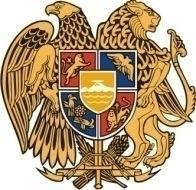 Հ Ա Յ Ա Ս Տ Ա Ն ԻՀ Ա Ն Ր Ա Պ Ե Տ Ո Ւ Թ Յ ՈՒ ՆՇ Ի Ր Ա Կ Ի   Մ Ա Ր Զ Գ Յ ՈՒ Մ Ր Ի   Հ Ա Մ Ա Յ Ն Ք Ի   Ա Վ Ա Գ Ա Ն Ի3104 , Գյումրի, Վարդանանց հրապարակ 1Հեռ. (+374  312)  2-22-00; Ֆաքս (+374  312)  3-26-06Էլ. փոստ gyumri@gyumri.amՎ.ՍամսոնյանԳ.ՄելիքյանԼ.ՍանոյանՄ.ՍահակյանՏ.ՀովհաննիսյանՆ.ՊողոսյանԳ.ՊասկևիչյանՍ.ՀովհաննիսյանՀ.ԱսատրյանՍ.ԽուբեսարյանԱ. ԲեյբուտյանԱ.ՊապիկյանՔ.Հարությունյան Լ.ՄուրադյանՀ.ՍտեփանյանԿ.Սոսյան Ս.ԱդամյանՆ.ՄիրզոյանՀ.Մարգարյան 